РЕСПУБЛИКА КАРЕЛИЯЛАХДЕНПОХСКИЙ МУНИЦИПАЛЬНЫЙ РАЙОНАДМИНИСТРАЦИЯ ХИЙТОЛЬСКОГО СЕЛЬСКОГО ПОСЕЛЕНИЯ26 сентября 2022 года                                                                                       № 84В соответствии с Федеральным законом от 24.07.2007 N 209-ФЗ "О развитии малого и среднего предпринимательства в Российской Федерации", Федеральным законом от 26.07.2006 N 135-ФЗ "О защите конкуренции", постановлением Правительства РФ от 21.08.2010 № 645 «Об имущественной поддержке субъектов малого и среднего предпринимательства при предоставлении федерального имущества», приказом Федеральной антимонопольной службы от 10.02.2010 № 67 «О порядке проведения конкурсов или аукционов на право заключения договоров аренды, договоров безвозмездного пользования, договоров доверительного управления имуществом, иных договоров, предусматривающих переход прав в отношении государственного или муниципального имущества, и Перечне видов имущества, в отношении которого заключение указанных договоров может осуществляться путем проведения торгов в форме конкурса», руководствуясь  Положением о порядке владения, пользования и распоряжения  муниципальным  имуществом в муниципальном образовании «Хийтольское сельское поселение» утвержденным решением № 4/9-4 от 25.10.2017 года IV заседания VI созыва Совета Хийтольского сельского поселения, Администрация Хийтольского сельского поселения постановляет:     1.Утвердить Положение «О порядке и условиях предоставления в аренду муниципального имущества, включенного в Перечень муниципального имущества, предназначенного для передачи во владение и (или) в пользование самозанятым гражданам, субъектам малого и среднего предпринимательства и организациям, образующим инфраструктуру поддержки субъектов малого и среднего предпринимательства» (Приложение).            2. Постановление Администрации Хийтольского сельского поселения от 13.01.2020 № 2 «Об утверждении Положения о порядке и условиях предоставления в аренду муниципального имущества, включенного в Перечень муниципального имущества, предназначенного для передачи во владение и (или) в пользование субъектам малого и среднего предпринимательства и организациям, образующим инфраструктуру поддержки субъектов малого и среднего предпринимательства» признать утратившим силу.3. Настоящее постановление опубликовать в районной газете «Призыв» и разместить на официальном сайте Администрации Хийтольского сельского поселения http://hiitola.ru4. Контроль за исполнением настоящего постановления оставляю за собой.Глава Хийтольского сельского поселения                                          Л.И. Глытенко
Приложение
Утверждено
постановлением Администрации
Хийтольского сельского поселенияот «26» сентября 2022 г. № 84Положение «О порядке и условиях предоставления в аренду муниципального имущества, включенного в Перечень муниципального имущества, предназначенного для передачи во владение и (или) в пользование самозанятым гражданам, субъектам малого и среднего предпринимательства и организациям, образующим инфраструктуру поддержки субъектов малого и среднего предпринимательства»      1. Общие положения
     1. Настоящее Положение разработано в соответствии с Федеральным законом от 24.07.2007 N 209-ФЗ "О развитии малого и среднего предпринимательства в Российской Федерации", Федеральным законом от 26.07.2006 N 135-ФЗ "О защите конкуренции"  определяет порядок и условия предоставления в аренду муниципального имущества, включенного в перечень муниципального имущества, предназначенного для передачи во владение и (или) в пользование самозанятым гражданам, субъектам малого и среднего предпринимательства и организациям, образующим инфраструктуру поддержки субъектов малого и среднего предпринимательства (далее - перечень).
     2. Арендодателем муниципального имущества, включенного в перечень (далее - имущество), является Администрация Хийтольского сельского поселения (далее - Администрация) либо уполномоченное подведомственное учреждение (далее – Учреждение) на основании договора о передаче функций.      3. Имущество предоставляется в аренду с соблюдением требований, установленных Федеральным законом от 26.07.2006 N 135-ФЗ "О защите конкуренции".
      4. В течение года, с момента включения муниципального имущества в Перечень, Администрация или Учреждение объявляет аукцион (конкурс) на право заключения договора, предусматривающего переход прав владения и (или) пользования в отношении указанного имущества, среди самозанятых граждан, субъектов малого и среднего предпринимательства и организаций, образующих инфраструктуру поддержки субъектов малого и среднего предпринимательства, или осуществляет предоставление такого имущества по заявлению указанных лиц в случаях, предусмотренных Федеральным законом "О защите конкуренции".
     5. Заключение договора аренды имущества осуществляется:
     5.1. По результатам торгов (конкурса, аукциона) на право заключения договора аренды с самозанятым гражданином, субъектом малого и среднего предпринимательства или организацией, образующей инфраструктуру поддержки субъектов малого и среднего предпринимательства, в порядке, установленном федеральным законодательством.
   5.2. Без проведения торгов с самозанятым гражданином, субъектом малого и среднего предпринимательства в виде муниципальной преференции с предварительного получения согласия антимонопольного органа в порядке, установленном главой 5 Федерального закона от 26.07.2006 N 135-ФЗ "О защите конкуренции".    6. Решение о предоставлении самозанятым гражданам, субъектам малого и среднего предпринимательства и организациям, образующим инфраструктуру поддержки субъектов малого и среднего предпринимательства, имущества принимается Администрацией на основании заключения о возможности предоставления имущества в аренду, подготовленного комиссией по управлению и распоряжению муниципальным имуществом (далее - Комиссия), создаваемой Администрацией. В Комиссию включаются представители Совета по развитию и поддержке малого и среднего предпринимательства при Администрации Хийтольского сельского поселения (далее – Совет).   2. Условия и порядок рассмотрения заявления о предоставлении в аренду имущества
      7. Заявление о предоставлении в аренду имущества целевым назначением определенному лицу (далее - заявление) направляется в Администрацию с указанием предполагаемого срока аренды и может быть принято к рассмотрению при соблюдении следующих условий:
    - юридическое либо физическое лицо (далее - заявитель), подавшее заявление, в соответствии с действующим законодательством относится к самозанятым гражданам, субъектам малого и среднего предпринимательства либо к организациям, образующим инфраструктуру поддержки субъектов малого и среднего предпринимательства;
   - имущество, указанное в заявлении, включено в перечень;
   - имущество свободно от прав третьих лиц.
      8. При несоблюдении одного из условий, предусмотренных пунктом 7 настоящего раздела, Администрацией или Учреждением направляется заявителю мотивированный письменный отказ в рассмотрении заявления.      3. Условия предоставления и использования имущества
         9. Имущество предоставляется в аренду в соответствии с его целевым назначением на срок не менее пяти лет. Срок действия договора может быть уменьшен на основании поданного до заключения такого договора заявления лица, приобретающего права аренды.
      Если имущество может быть использовано по различному целевому назначению, то при предоставлении его в аренду указывается целевое назначение, указанное в заявлении самозанятого гражданина, субъекта малого и среднего предпринимательства либо организации образующей инфраструктуру поддержки субъектов малого и среднего предпринимательства.
         10. Самозанятым гражданам, субъектам малого и среднего предпринимательства, которые имеют право на предоставление им имущества в аренду в соответствии с настоящим Положением и которые осуществляют социально значимые виды деятельности на территории муниципального образования «Хийтольское сельское поселение», установленные постановлением Администрации, арендная плата составляет:    - в первый год аренды - 40 процентов от рыночной стоимости арендной платы, установленной при заключении договора аренды;   - во второй год - 60 процентов от рыночной стоимости арендной платы, установленной при заключении договора аренды;   - в третий год - 80 процентов от рыночной арендной платы, установленной при заключении договора аренды;    - в четвертый год и далее - 100 процентов от рыночной арендной платы, установленной при заключении договора аренды.      11. Целевое использование самозанятым гражданином, субъектом малого и среднего предпринимательства и организацией, образующей инфраструктуру поддержки субъектов малого и среднего предпринимательства, арендуемого имущества является существенным условием договора аренды, и в случае его нарушения Администрация имеет право расторгнуть договор аренды.      4. Порядок предоставления имущества в аренду на торгах самозанятым гражданам, субъектам малого и среднего предпринимательства и организациям, образующим инфраструктуру поддержки субъектов малого и среднего предпринимательства
      12. Право заключить договор аренды имущества на торгах в случае, указанном в подпункте 5.1 настоящего Положения, имеют самозанятые граждане, субъекты малого и среднего предпринимательства и организации, образующие инфраструктуру поддержки субъектов малого и среднего предпринимательства.       13. Основанием для предоставления имущества в аренду на торгах является решение Администрации о проведении торгов имущества:      - включенного в перечень и не востребованного в течение трех месяцев со дня его официального опубликования;       - в отношении которого принято решение об отказе в предоставлении самозанятому гражданину, субъекту малого и среднего предпринимательства, арендующему данное имущество, без проведения торгов на новый срок;     - в отношении которого принято решение об отказе в предоставлении самозанятому гражданину, субъекту малого и среднего предпринимательства без проведения торгов в виде муниципальной преференции;     - в отношении которого в течение одного месяца со дня опубликования перечня (изменений в перечень) поступило два и более заявления о предоставлении в виде муниципальной преференции.     14. При предоставлении имущества в аренду на торгах (конкурсах, аукционах) Администрация или Учреждение осуществляет полномочия организатора торгов (конкурсов, аукционов) на право заключения договоров аренды в установленном законодательством порядке.
      15. Начальная цена торгов определяется по результатам оценки, проведенной в соответствии с законодательством об оценочной деятельности.      5. Порядок предоставления имущества в аренду в порядке оказания самозанятым гражданам, субъектам малого и среднего предпринимательства муниципальной преференции
     16. Право заключить договор аренды имущества без проведения торгов имеют самозанятые граждане,  субъекты малого и среднего предпринимательства в случае, указанном в подпункте 5.2 настоящего Положения.     17. Самозанятый гражданин, субъект малого и среднего предпринимательства, заинтересованный в предоставлении имущества в аренду в порядке оказания муниципальной преференции, предоставляет в Администрацию или Учреждение заявление о предоставлении имущества в аренду в порядке оказания муниципальной преференции, в котором указывается наименование имущества, целевое назначение и срок, на который предоставляется имущество.
       К заявлению прилагаются документы, предусмотренные пунктами 2 - 6 части 1 статьи 20 Федерального закона "О защите конкуренции".       18. Заявление с прилагаемыми документами регистрируется в день поступления, на заявлении проставляется отметка о дате поступления заявления.       19. В целях принятия решения о предоставлении самозанятому гражданину, субъекту малого и среднего предпринимательства имущества в аренду без проведения торгов, в порядке оказания муниципальной преференции, Комиссия в двухнедельный срок со дня предоставления полного пакета документов рассматривает поступившее от заинтересованного субъекта малого и среднего предпринимательства заявление и предоставленные документы, дает заключение о возможности предоставления имущества в аренду и передает его Администрации или Учреждению.      20. В случае дачи Комиссией заключения о возможности предоставления имущества в аренду в виде муниципальной преференции Администрация или Учреждение  в семидневный срок со дня получения документов, предоставленных Комиссией, готовит заявление о даче согласия на предоставление муниципальной преференции в форме предоставления имущества, проект постановления Администрации, предусматривающий предоставление муниципальной преференции, с указанием цели предоставления муниципальной преференции и ее размера, после чего направляет заявление с прилагаемыми документами, указанными в части 1 статьи 20 Федерального закона "О защите конкуренции", в антимонопольный орган для получения согласия.      21. В случае удовлетворения заявления антимонопольным органом Администрация или Учреждение в семидневный срок со дня получения решения антимонопольного органа оформляет решение о предоставлении имущества в аренду в порядке предоставления муниципальной преференции, после чего обеспечивает в установленные федеральным законодательством порядке и сроки проведение оценки рыночной стоимости объекта оценки (размера арендной платы).     22. В семидневный срок со дня получения отчета оценщика Администрация готовит и направляет самозанятому гражданину, субъекту малого и среднего предпринимательства проект договора аренды для подписания.     23. В случае дачи Комиссией заключения о невозможности предоставления имущества по основаниям, перечисленным в пункте 24 настоящего Положения, в виде муниципальной преференции Администрация или Учреждение в семидневный срок со дня дачи указанного заключения принимает решение об отказе в предоставлении имущества с указанием причин отказа.
     24. Решение об отказе в предоставлении имущества в аренду в виде муниципальной преференции принимается по следующим основаниям:     - самозанятым гражданином, субъектом малого и среднего предпринимательства не предоставлены документы, предусмотренные пунктом 17 настоящего Положения;
    - на день подачи самозанятым гражданином, субъектом малого и среднего предпринимательства заявления уже рассмотрено ранее поступившее заявление другого самозанятого гражданина, субъекта малого и среднего предпринимательства и по нему принято решение о предоставлении имущества.      25. В случае если в ходе рассмотрения заявления о даче согласия на предоставление муниципальной преференции антимонопольный орган откажет в предоставлении муниципальной преференции, Администрация на основании решения антимонопольного органа в семидневный срок со дня получения решения антимонопольного органа принимает решение об отказе в предоставлении имущества в аренду в виде муниципальной преференции.
     26. В семидневный срок со дня принятия решения об отказе в предоставлении имущества в аренду в виде муниципальной преференции Администрация или Учреждение направляет заинтересованному самозанятому гражданину, субъекту малого и среднего предпринимательства по адресу, указанному в заявлении, письменное извещение о принятом решении.      6. Порядок предоставления имущества в аренду самозанятым гражданам,  субъектам малого и среднего предпринимательства при заключении договоров аренды имущества на новый срок
      27. По истечении срока действия договора аренды имущества, которое было предоставлено в аренду в виде муниципальной преференции, заключение самозанятым гражданином, с субъектом малого и среднего предпринимательства договора аренды на новый срок осуществляется в соответствии с частью 9 статьи 17.1 Федерального закона от 26.07.2006 N 135-ФЗ "О защите конкуренции".      28. Самозанятый гражданин, субъект малого и среднего предпринимательства, заинтересованный в заключении договора аренды имущества на новый срок, предоставляет в Администрацию или Учреждение заявление с указанием срока предоставления имущества в аренду.
      29. Заявление регистрируется в день поступления, на заявлении проставляется отметка о дате поступления заявления.      30. В целях принятия решения о предоставлении самозанятому гражданину, субъекту малого и среднего предпринимательства имущества в аренду без проведения торгов на новый срок Комиссия в двухнедельный срок со дня предоставления полного пакета документов рассматривает поступившее заявление и предоставленные документы, дает заключение о возможности предоставления имущества в аренду и сроке предоставления имущества и передает его Администрации или Учреждению.      31. Администрация или Учреждение в семидневный срок со дня получения документов, предоставленных Комиссией, оформляет постановление о предоставлении имущества в аренду на новый срок, указанный в заключении Комиссии, готовит и направляет самозанятому гражданину, субъекту малого и среднего предпринимательства проект договора аренды для подписания либо постановление об отказе в предоставлении имущества в аренду с указанием причин отказа.    32. Решение об отказе в предоставлении имущества в аренду на новый срок принимается в случаях, предусмотренных частью 10 статьи 17.1 Федерального закона от 26.07.2006 N 135-ФЗ "О защите конкуренции".     33. Администрация или Учреждение в семидневный срок со дня принятия решения об отказе в предоставлении имущества направляет заинтересованному самозанятому гражданину, субъекту малого и среднего предпринимательства по адресу, указанному в заявлении, письменное извещение о принятом решении.Приложение N 1. Заявление о заключении договора арендыПриложение N 1
к Положению «О порядке и условиях предоставления
в аренду муниципального имущества, включенного в
перечень муниципального имущества, предназначенного
для передачи во владение и (или) в пользование самозанятым гражданам,
субъектам малого и среднего предпринимательства
и организациям, образующим инфраструктуру поддержки
субъектов малого и среднего предпринимательства»Главе Хийтольского сельского поселения

от _________________________________________
(наименование заявителя)

____________________________________________

____________________________________________
(адрес места нахождения, регистрации)
Заявление о заключении договора аренды
Прошу заключить договор аренды следующего имущества ___________________

__________________________________________________________________________,

расположенного (ых) по адресу: _____________________________________________

_________________________________________________________________ в порядке

предоставления муниципальной преференции на срок _________________________.

Целевое назначение имущества __________________________________________

__________________________________________________________________________.

Информацию о принятом решении прошу направить по адресу: ______________

__________________________________________________________________________.

Приложение: ___________________________________________________________

___________________________________________________________________________ .

(перечень документов)
Даю согласие Администрации Хийтольского сельского поселения на обработку своих персональных данных, указанных в заявлении и приложенных к нему документах, в соответствии с законодательством Российской Федерации.
Дата "___" ______________ ____ г. _______________/___________________
                                                                                                                                                                    Подпись             Расшифровка подписи
Заявление зарегистрировано: "___" _____________ _____ г.
_____________________________________________
(подпись специалиста принявшего заявление)Приложение N 2 Заявление о продлении договора арендыПриложение N 2
к Положению «О порядке и условиях предоставления
в аренду муниципального имущества, включенного в
перечень муниципального имущества, предназначенного
для передачи во владение и (или) в пользование
самозанятым гражданам, субъектам малого и среднего предпринимательства
и организациям, образующим инфраструктуру поддержки
субъектов малого и среднего предпринимательства»Главе Хийтольского сельского поселения

от _________________________________________
(наименование заявителя)

____________________________________________

____________________________________________
(адрес места нахождения, регистрации)Заявление о продлении договора арендыПрошу продлить срок договора аренды от ___.___.______ N _______________

следующего имущества:
___________________________________________________________________________

расположенного(ых) по адресу: _____________________________________________

___________________________________________________ до ___.___.___________.

Информацию о принятом решении прошу направить по адресу: ______________

__________________________________________________________________________.

Приложение: ___________________________________________________________

___________________________________________________________________________

___________________________________________________________________________

__________________________________________________________________________.

(перечень документов)
Даю согласие Администрации Хийтольского сельского поселения на обработку своих персональных данных, указанных в заявлении и приложенных к нему документах, в соответствии с законодательством Российской Федерации.

Дата "___" ______________ _____ г. _______________/____________________

                                                                                                                                                                 Подпись           Расшифровка подписи

Заявление зарегистрировано: "___" _____________ _____ г.

_____________________________________________
(подпись специалиста принявшего заявление)Об утверждении Положения «О порядке и условиях предоставления в аренду  муниципального имущества, включенного в перечень муниципального имущества, предназначенного для передачи во владение и (или) в пользование самозанятым гражданам, субъектам малого  и среднего предпринимательства и организациям, образующим инфраструктуру поддержки субъектов малого и среднего предпринимательства»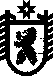 